Dragi učenec!Odločitev, kateri poklic izbrati, je zelo težka. Zato je potrebno  poiskati čim več informacij, ki ti bodo pomagale, da se boš lažje odločil.Vabimo te, da se nam pridružiš na TRŽNICI POKLICEV, ki bo  v torek, 3. 12. 2019, v Kulturnem domu Zgornja Korena.Prireditev bo potekala od 17. do 20. ure, predstavile se bodo srednje  šole iz Podravske regije.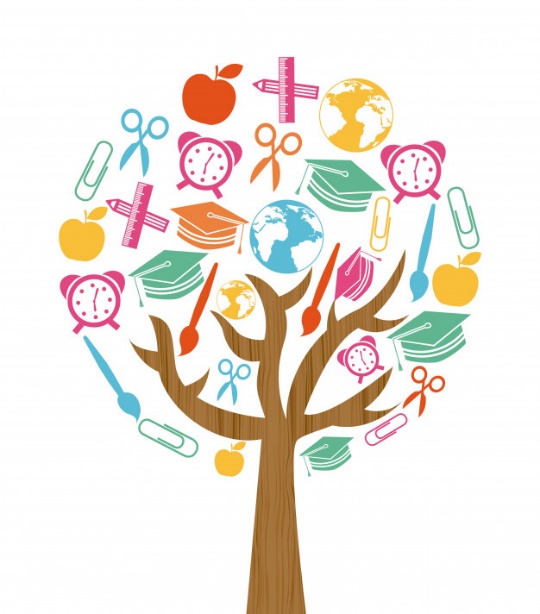 Vljudno vabljeni tudi starši!